TEHNISKĀ SPECIFIKĀCIJA Nr. TS 4903.003 v1Ugunsdzēsības aparāts F klases, 2kgAttēlam ir informatīvs raksturs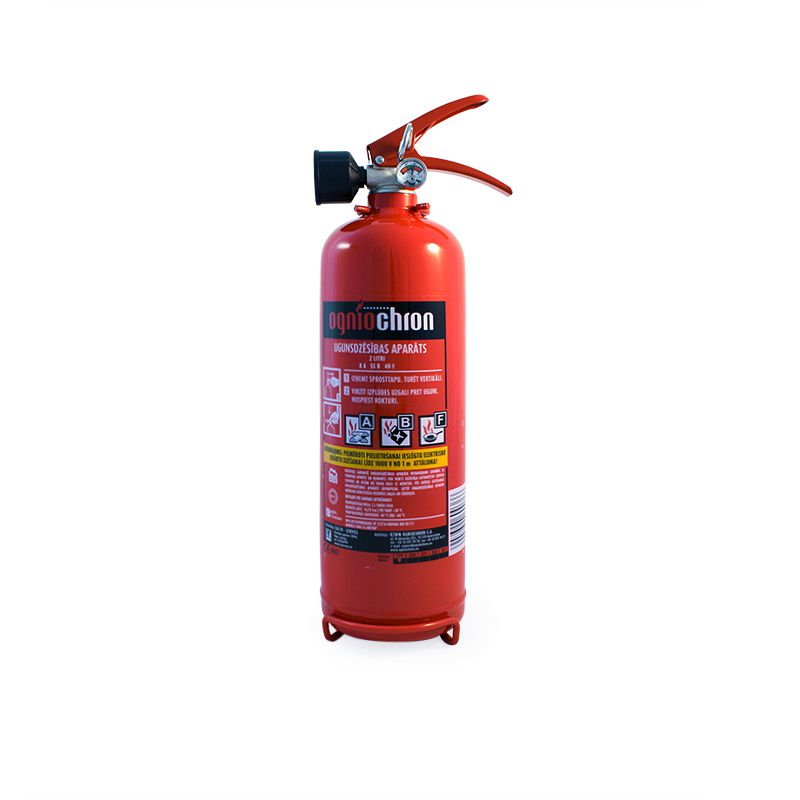 Nr.AprakstsMinimālā tehniskā prasībaPiedāvātās preces tehniskais aprakstsAvotsPiezīmesVispārīgā informācijaVispārīgā informācijaVispārīgā informācijaRažotājs (nosaukums, ražotnes atrašanās vieta)Norādīt informāciju4903.003 Ugunsdzēsības aparāts F klases, 2kg Tipa apzīmējums Preces marķēšanai pielietotais EAN kods, ja precei tāds ir piešķirtsNorādīt vērtībuNorādīt vai, izmantojot EAN kodu, ražotājs piedāvā iespēju saņemt digitālu tehnisko informāciju par preci (tips, ražotājs, tehniskie parametri, lietošanas instrukcija u.c.)Norādīt informācijuPēc pieprasījuma katra ražotāja, jebkura nomināla vismaz viens paraugsAtbilstParauga piegādes termiņš tehniskajai izvērtēšanai (pēc pieprasījuma), kalendārās dienas≤ 20(norādīt konkrētu vērtību)Preces piegādes termiņš pēc pasūtījuma saskaņošanas, kalendārās dienas≤ 30(norādīt konkrētu vērtību)Preces garantijas termiņš pēc tās piegādes, mēneši≥ 12(norādīt konkrētu vērtību)StandartiStandartiStandartiAtbilstība Eiropas Parlamenta un Padomes Direktīvai 2014/68/ES (2014.gada 15.maijs) par dalībvalstu tiesību aktu saskaņošanu attiecībā uz spiedieniekārtu pieejamību tirgū. Dokuments attiecas uz EEZ, t.sk. uz preces uzlikt CE zīmeAtbilstAtbilstība standartam LVS EN 3 – "Pārnesamie ugunsdzēsības aparāti" AtbilstDokumentācijaDokumentācijaDokumentācijaIesniegts preces attēls, kurš atbilst sekojošām prasībām: “.jpg” vai “.jpeg” formātā;izšķiršanas spēja ne mazāka par 2Mpix;ir iespēja redzēt  visu preci un izlasīt visus uzrakstus, marķējumus uz tās;attēls nav papildināts ar reklāmuAtbilstIesniegta preces tehnisko datu lapa, kurā norādīts preces apraksts un tehniskie parametriAtbilstIesniegta Direktīvai 2014/68/ES atbilstošas atbilstības novērtēšanas procedūras atbilstības sertifikāta kopija AtbilstIesniegta ugunsdzēsības aparāta modeļa ES atbilstības deklarācijas kopijaAtbilstIesniegta oriģinālā lietošanas instrukcija sekojošā valodāLV vai ENIesniegta ugunsdzēsības aparātā pielietotās ugunsdzēsīgās vielas drošības datu lapa sekojošā valodā LV vai ENIesniegta ražotāja ugunsdzēsības aparātu apkopes instrukcija vai cits dokuments, kurā noteikti tehnisko apkopju, labošanas, uzpildīšanas  u.c. nosacījumi (periodiskums, veicamie darbi, neatbilstības u.tml.)AtbilstTiks iesniegta lietošanas instrukcija pie preces piegādes sekojošā valodāLVTiks iesniegta ugunsdzēsības aparātā pielietotās ugunsdzēsīgās vielas drošības datu lapa pie preces pirmreizējās piegādes sekojošā valodā 7LVVides nosacījumiVides nosacījumiUgunsdzēsības aparāta minimālā darba temperatūra, °C20Ugunsdzēsības aparāta maksimālā darba temperatūra, °C+60Tehniskā informācija, konstrukcija un komplektācijaTehniskā informācija, konstrukcija un komplektācijaUgunsdzēsības aparāts ar pastāvīgu spiedienu (nav iestrādāti gāzes baloniņi)AtbilstUgunsdzēsības aparāti atbilst A, B un F klases ugunsgrēku dzēšanaiAtbilstUgunsdzēsības aparāti piemēroti zem sprieguma esošu elektroiekārtu dzēšanai1000VUgunsdzēsības aparāta dzēstspēja un pielietotās ugunsdzēsīgās vielas nosaukums8A 55B 40F, norādīt informācijuUgunsdzēsības aparāta kopējais svars, kgNorādīt informācijuUgunsdzēsības aparāta esošā spiediena indikācijas līdzeklis: manometrsAtbilstUgunsdzēsības aparātu korpuss sarkanā krāsāAtbilstUz ugunsdzēsības aparātiem marķējums-informatīva uzlīme sekojošā valodā LVUgunsdzēsības aprāti komplektā ar stiprinājumu pie sienasAtbilst